Загальні положення1. Положення про порядок обрання представників з числа штатних працівників, які не є науковими, науково-педагогічними та педагогічними працівниками, для участі у виборах ректора Національного університету охорони здоров’я України імені П. Л. Шупика (далі - Положення) розроблено відповідно до Закону України «Про вищу освіту», Методичних рекомендацій щодо особливостей виборчої системи та порядку обрання керівника закладу вищої освіти, затверджених постановою Кабінету Міністрів України від 5 грудня 2014 р. № 726 (із змінами), Статуту НУОЗ України імені П. Л. Шупика та Положення про виборчу систему та порядок обрання ректора НУОЗ України імені П. Л. Шупика.2. Це Положення визначає порядок та умови обрання представників для участі у виборах ректора НУОЗ України імені П. Л. Шупика з числа штатних працівників, які не є науковими, науково-педагогічними та педагогічними працівниками НУОЗ України імені П. Л. Шупика (далі - представники).3. Виборним представником може бути будь-який штатний працівник структурного підрозділу незалежно від посади. Критерієм віднесення штатного працівника НУОЗ України імені П. Л. Шупика до певної категорії є основна посада, яку займає такий працівник в НУОЗ України імені П. Л. Шупика.4. Штатний працівник НУОЗ України імені П. Л. Шупика, який на момент проведення виборів представників перебуває у відпустці, має право брати участь у виборах представників та бути обраним для участі у виборах ректора НУОЗ України імені П. Л. Шупика. Якщо на посаді, яку займає такий штатний працівник, у період його відпустки (у випадках, передбачених законодавством) перебуває інша особа, вона також має право брати участь у виборах представників та бути обраною для участі у виборах ректора НУОЗ України імені П. Л. Шупика.5. Кількість представників має складати до 10 відсотків від загальної кількості осіб, які мають право брати участь у виборах ректора НУОЗ України імені П. Л. Шупика. Квоти представників від структурних підрозділів визначає організаційний комітет з проведення виборів ректора НУОЗ України імені П. Л. Шупика (далі - організаційний комітет).6. Представники з числа штатних працівників, які не є науковими, науково-педагогічними та педагогічними працівниками, обираються для участі у виборах ректора НУОЗ України імені П. Л. Шупика шляхом проведення прямих таємних виборів у відповідних структурних підрозділах.7. Підготовку та організацію обрання представників здійснюють керівники структурних підрозділів, у яких проводиться обрання представників, та відділ кадрів за підтримки організаційного комітету.Підготовка до проведення голосування8. Обрання представників з числа штатних працівників, які не є науковими, науково-педагогічними, педагогічними працівниками, для участі у виборах ректора НУОЗ України імені П. Л. Шупика здійснюється загальними зборами колективів структурних підрозділів, що складаються із працівників, які не є науковими, науково-педагогічними та педагогічними працівниками (далі - збори), і проводяться не пізніше ніж за 10 днів до виборів ректора НУОЗ України імені П. Л. Шупика за графіком, затвердженим організаційним комітетом.9. За необхідності вибори можуть проводитись на загальних зборах штатних працівників груп структурних підрозділів, у які об'єднуються декілька структурних підрозділів (далі – групи структурних підрозділів). Рішення про об'єднання підрозділів у групи відповідно до структури НУОЗ України імені П. Л. Шупика приймає організаційний комітет. 10. Організаційний комітет визначає, у зборах якої групи структурних підрозділів мають право брати участь штатні працівники НУОЗ України імені П. Л. Шупика, які не є науковими, науково-педагогічними та педагогічними працівниками.11. У процесі підготовки до проведення зборів:1) Керівники структурних підрозділів, у яких проводяться вибори представників:	- визначають і узгоджують із організаційним комітетом місце і час проведення зборів;	- повідомляють працівників підрозділів про час і місце проведення зборів;	- надають придатне для проведення зборів і таємного голосування приміщення;- здійснюють заходи щодо забезпечення організаційних умов проведення виборів (отримують списки виборців за структурними підрозділами; забезпечують у приміщенні, де будуть проводитись збори, умови для таємного голосування; забезпечують наявність у місці голосування прозорих, опечатаних скриньок для голосування; створюють умови для роботи лічильної комісії тощо).2) Відділ кадрів:- формує і засвідчує списки працівників структурних підрозділів, які мають право брати участь в обранні представників, та передає їх у структурні підрозділи не раніше ніж за 3 робочі дні, але не пізніше ніж за 24 години до початку проведення таких зборів та несе відповідальність за їх достовірність;- опечатує скриньки для виборів;- здійснює інші заходи, необхідні для організації і проведення обрання представників, що входять до його компетенції.3) Організаційний комітет:- визначає квоти виборних представників структурних підрозділів (груп структурних підрозділів) для участі у виборах;- забезпечує виготовлення бюлетенів для голосування і передачу їх у структурні підрозділи для виборів;- складає, узгоджує з керівниками структурних підрозділів і оприлюднює з використанням інформаційних ресурсів НУОЗ України імені П. Л. Шупика графік проведення загальних зборів у структурних підрозділах (групах структурних підрозділів);- здійснює інші заходи, необхідні для організації і проведення обрання представників. 12. У разі неможливості проведення виборів за безпосередньої присутності працівників в приміщенні НУОЗ України імені П. Л. Шупика, зокрема у випадках форсмажорних обставин, що несуть загрозу життю та здоров’ю працівників (зокрема, карантинних обмежень), вибори проводяться в онлайн-форматі, із застосуванням онлайн-сервісів для забезпечення таємного голосування.Проведення зборів і голосування13. Вибори представників проводяться на загальних зборах колективу структурного підрозділу (групи структурних підрозділів), в яких беруть участь штатні працівники, які не є науковими, науково-педагогічними, педагогічними працівниками (далі - збори), шляхом таємного голосування.14. Збори вважаються правомочними, якщо у них взяла участь не менше ніж половина від складу штатних працівників структурного підрозділу (групи структурних підрозділів), які входять до списку колективу, затвердженого відділом кадрів.15. На зборах може бути присутній працівник відділу кадрів, а також член організаційного комітету.16. Учасники зборів шляхом відкритого голосування обирають зі свого складу головуючого і секретаря, який веде протокол зборів, та лічильну комісію у складі 3 або 5 осіб. Голова лічильної комісії обирається членами лічильної комісії з її складу.17. Головуючий доводить до відома учасників зборів кількість представників від структурного підрозділу (групи структурних підрозділів), які мають бути обрані відповідно до квоти, визначеної організаційним комітетом.18. Кандидатури для включення до бюлетенів з обрання представників може пропонувати будь-хто з учасників зборів. Особа, кандидатура якої висунута на зборах, може заявити про самовідвід. Питання про задоволення самовідводу вирішується зборами шляхом відкритого голосування простою більшістю голосів.	19. Рішення про включення до бюлетенів кандидатур для обрання представників збори приймають шляхом відкритого голосування простою більшістю голосів. Кількість претендентів на обрання, внесених до бюлетенів, не може бути меншою від квоти представників підрозділу, визначеної оргкомітетом.20. На підставі рішення зборів лічильна комісія вносить до бюлетенів прізвища, ім'я, по батькові претендентів. Кількість бюлетенів має відповідати кількості учасників зборів.21. Бюлетені (додаток 1) посвідчуються підписами головуючого на зборах та секретаря і скріплюються печаткою.22. Члени лічильної комісії у присутності учасників зборів перевіряють: наявність на кожному бюлетені підписів головуючого та секретаря, печатки відділу кадрів; відповідність кількості бюлетенів кількості учасників загальних зборів; цілісність печатки на скриньці.23. Члени лічильної комісії на основі списку осіб, які мають право брати участь у голосуванні, видають бюлетені під підпис кожному працівникові при пред’явленні документа, що посвідчує особу.24. Бюлетень для голосування заповнюється особисто особою, яка бере участь у голосуванні.25. Особа, яка голосує, у бюлетені для голосування навпроти прізвищ претендентів робить позначки «+» або інші, що засвідчує її волевиявлення, після чого опускає заповнений бюлетень у скриньку. 26. У випадку, коли претенденти набрали однакову найменшу кількість голосів і їх обрання призведе до перевищення встановленої квоти для структурного підрозділу (групи структурних підрозділів), серед них одразу після підрахунку голосів проводиться другий тур виборів в тому ж приміщенні.27. Головуючий та секретар зборів за участю лічильної комісії повторно виготовляє ту саму кількість бюлетенів із внесенням відповідних кандидатур, після чого проводиться процедура голосування аналогічно попередній.Підрахунок голосів28. Підрахунок голосів розпочинається одразу після закінчення голосування у присутності учасників зборів і проводиться без перерви.29. Підрахунок голосів здійснюється відкрито і гласно членами лічильної комісії в тому ж приміщенні, де відбувалося голосування. Після перевірки цілісності печаток скриньки для голосування відкриваються лічильною комісією. При відкритті скриньки її вміст викладається на стіл, за яким розміщуються члени лічильної комісії.30. Лічильна комісія підраховує загальну кількість виданих для голосування бюлетенів та кількість бюлетенів, виявлених у скриньках для голосування.31. Бюлетень для голосування може бути визнаний недійсним у разі, якщо:- у бюлетені не зроблено жодної позначки;- якщо у бюлетені зроблено позначки за кількість претендентів, що перевищує встановлену оргкомітетом квоту;- неможливо з інших причин встановити зміст волевиявлення.32. У спірних випадках щодо віднесення бюлетеня до складу недійсних питання вирішується шляхом голосування членів лічильної комісії.33. Обраними до складу представників від підрозділу, кількість яких відповідає, встановленій квоті, вважаються особи, які набрали більшість голосів присутніх на зборах.34. Результати підрахунку голосів вносяться до протоколу (додаток 2), що складається у двох примірниках, кожен з яких підписують голова, секретар та члени лічильної комісії. Протокол лічильної комісії затверджується зборами шляхом відкритого голосування і два його примірники передаються організаційному комітету.35. Процес голосування і підрахунку голосів може фіксуватися за допомогою відео- або фотозасобів. При цьому таке фіксування не може порушувати таємницю голосування.36. Вибори представників від структурного підрозділу (групи структурних підрозділів) вважаються такими, що відбулися, якщо за їх результатами буде обрано кількість представників, визначених квотою.37. Після проведення зборів в усіх групах структурних підрозділів організаційний комітет формує загальний по НУОЗ України імені П. Л. Шупика список представників і передає його виборчій комісії НУОЗ України імені П. Л. Шупика не пізніше ніж за 7 календарних днів до дати виборів ректора НУОЗ України імені П. Л. Шупика.38. Уся виборча документація пов’язана з обранням виборних представників з числа штатних працівників, які не є науковими, науково-педагогічними та педагогічними працівниками (бюлетені кожного структурного підрозділу (групи структурних підрозділів), запаковані у конверт, підписаний всіма членами лічильної комісії; протоколи лічильних комісій; списки представників тощо) передається секретарю організаційного комітету, для подальшого їх зберігання в установленому порядку.ПОГОДЖЕНО:Протокол засіданняпрофспілкового комітету НУОЗ України імені П. Л. Шупика_____________ № _____________Голова профспілкового комітету _________ ____________________Додаток 1до Положення про порядок обрання представників з числа штатних працівників, які не є науковими, науково-педагогічними та педагогічними працівниками, для участі у виборах ректора Національного університету охорони здоров’я України імені П. Л. ШупикаБЮЛЕТЕНЬдля таємного голосування по висуненню кандидатур як виборних представників з числа штатних працівників, які не є науковими, науково-педагогічними та педагогічними працівниками, для участі у виборах ректора Національного університету охорони здоров’я України імені П. Л. ШупикаЗагальні збори працівників (найменування структурного підрозділу/групи структурних підрозділів) Національного університету охорони здоров’я України імені П. Л. Шупика ______________________________________________________________________________________________________________________________________.Примітка: при голосуванні «ЗА» у графі «Результат голосування» необхідно проти прізвища поставити позначки «+» або інші, що засвідчує Ваше волевиявлення.Додаток 2до Положення про порядок обрання представників з числа штатних працівників, які не є науковими, науково-педагогічними та педагогічними працівниками, для участі у виборах ректора Національного університету охорони здоров’я України імені П. Л. ШупикаПРОТОКОЛзасідання лічильної комісії щодо результатів таємного голосування по висуненню кандидатур штатних працівників, які не є науковими, науково-педагогічними та педагогічними працівниками, як виборних представників на виборах ректора Національного університету охорони здоров’я Україниімені П. Л. ШупикаЛічильна комісія обрана загальними зборами працівників____________________________________________________________________(найменування структурного підрозділу/групи структурних підрозділів НУОЗ України імені П. Л. Шупика)у складі:____________________________________________________________________________________________________________________________________________________________________________________________________________________________________________________________________________________________________________________________________________________.Балотувалися кандидатури:__________________,________________,_______________________________ щодо включення до виборних представників із числа працівників для участі у виборах ректора НУОЗ України імені П. Л. Шупика.Квота виборних представників становить ___________________________На зборах були присутні ___________ із _____________ загальної кількості працівників.Виготовлено бюлетенів: __________________Роздано бюлетенів: ______________________Виявилося бюлетенів в урні: ______________Результати голосування щодо кандидатур до виборних представників працівників для участі у виборах ректора НУОЗ України імені П. Л. Шупика.Недійсних бюлетенів ___________________.Голова лічильної комісії_____________________ (___________________________)              (підпис) 			                             (П.І.Б.)Члени лічильної комісії:_____________________ (___________________________)_____________________ (___________________________)_____________________ (___________________________)МОЗ УкраїниНУОЗ України імені П. Л. ШупикаПОЛОЖЕННЯпро порядок обрання представників з числа штатних працівників, які не є науковими, науково-педагогічними та педагогічними працівниками, для участі у виборах ректора Національного університету охорони здоров’я України імені П. Л. Шупика____________ № ___________м. КиївМОЗ УкраїниНУОЗ України імені П. Л. ШупикаПОЛОЖЕННЯпро порядок обрання представників з числа штатних працівників, які не є науковими, науково-педагогічними та педагогічними працівниками, для участі у виборах ректора Національного університету охорони здоров’я України імені П. Л. Шупика____________ № ___________м. КиївЗАТВЕРДЖЕНОРішення вченої радиПротокол ___________ № _____Голова вченої ради____________ ________________ЗАТВЕРДЖЕНОРішення вченої радиПротокол ___________ № _____Голова вченої ради____________ ________________Прізвище, ім’я та по батьковіСтруктурний підрозділ/група структурних підрозділівРезультат голосування№ п/пПрізвище, ім’я та по батьковіЗа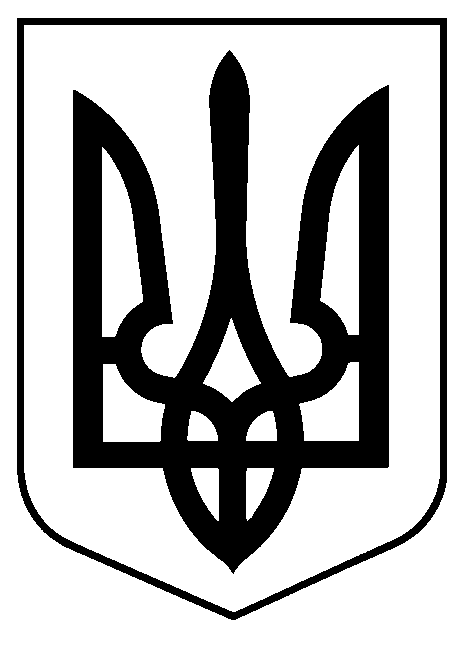 